Your NameCurrent AddressDATE:Recipient/Institution NameAddressSubject: Change of AddressRespected Sir/Madam,This is to inform that I am changing my address from ___________ to ______________ on _______(DATE). As I will be moving to a new address, I would kindly request you to change my address in your records as well.My Old Address:My New Address:Please send all communications to my new address. Once you have updated your records, kindly send a quick confirmation regarding the same. I would be very thankful if you’ll attend to my request and take prompt action for the same.My Email id:Mobile No:Thank you for your prompt attention.Yours Sincerely,(Signature)Your Name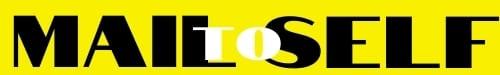 